Pakiet # 7 Ćwiczenia  słuchowehttps://learningapps.org/watch?v=pe138m73320&fbclid=IwAR3YMJ0_xjl2lnktgqqvSRJbF6z6-qbBigskL7Evd1NRelE9RBssmzF0BEkWykonaj zadania kartę. Omiń pierwsze zadanie.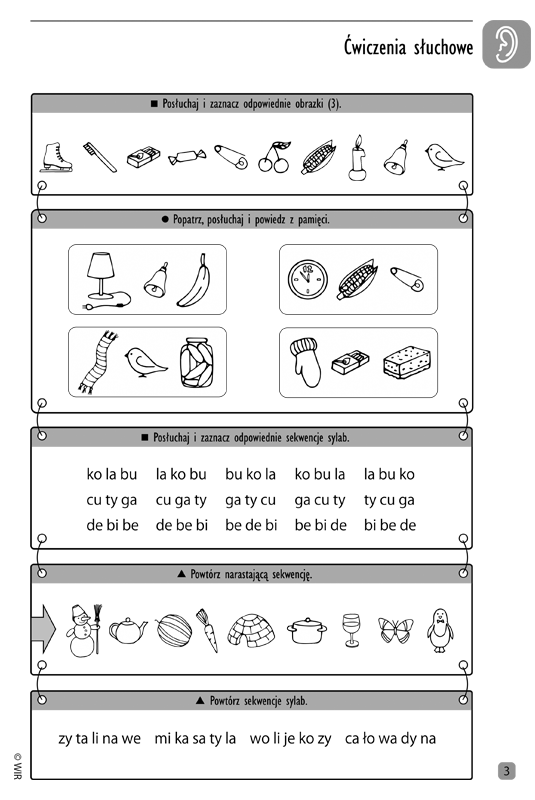 